                                                                                  Veo times   DATE - 19/7/17                                                  VOLUME -1                                                  RUPPEE – 4      pg 1                                                            IOS COMING THIS Fall                                       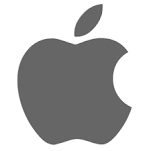                                                                                       Apple has introduced iOS 11 which will be coming this fall. IOS 11 is packed with full of surprises, including recording screen, new control Centre, and most importantly drag and drop. Drag and drop is a brand new feature, coming from iOS Onwards. It makes app recording so easy, and its functions can be implemented in all other apps like A.R kit, i.e.  , augmented reality kit , is given to all  iOS developers . Which bring many apps like Pokémon go, etc, Very optimized. Thanks to iOS 11, you can do a lot more things with an IPAD and iPhone than ever before. Apple has also provided iOS 11 publics beta for testers to test iOS 11.  For more information for enrolling, visit www.beta.apple.com By,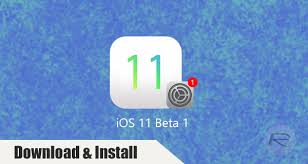 Aakaash .s.s                                                                       7th bn.c.f.e. An apple developer Founder of AAV corp - aavcorp.weebly.com While we still await the much-delayed Web client of Google Allo, version 14 of the messaging app has now started rolling out for Android and brings message reactions to the platform. Currently, the latest update is not showing up for us but it is expected to be rolled out by the search giant in phases to the users.                       Continued on pg 2                                                   VEO TIMES                                                                                                                                       PG 2 Now, just like on Facebook Messenger, users can give emoji reactions to particular messages within the chat and once there are multiple reactions, the count of the reactions starts showing up beside the message. Amit Fulay, head of Google Allo, announced the new feature in his tweet saying, "Latest #Google Allo version out today! You can react to messages in chat (tap the heart to like them)"Notably, unlike Facebook Messenger, Allo users can only react to messages with a heart-shaped emoji as of now. Fulay has suggested that there are more "under-the-hood enhancements" that come with the update but we will have to wait to figure out other notable additions. For now, there's now word on when the updated app will hit iOS. By gadget 360 Varun, founder of varunenterprises org has introduced some new features for the year 17-18. As it is the first anniversary of varunenterprises org   and the founder has introduced new newspaper called ‘veo time ‘it is new newspaper which has realsed this month.  The new logo is very nice.                                                              VEO TIMES                                                                                                                    Pg. – 3                         meaning for the day – uber                            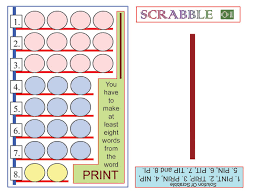 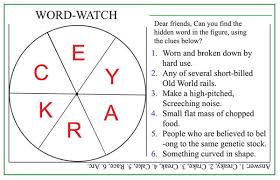 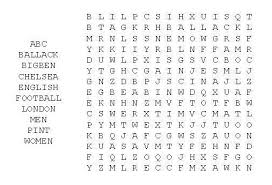                                                                             A TECH IN FEATHER                                                     Google Allo v14 brings       features                                          A TECH IN FEATHER                                  VARUN ENTERPRISES ORG  RENOVATION FOR 17-18                                                                 PUZZEL AND COMICS